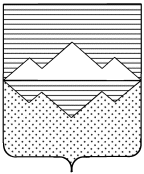 АДМИНИСТРАЦИЯБЕРДЯУШСКОГО ГОРОДСКОГО ПОСЕЛЕНИЯСАТКИНСКОГО МУНИЦИПАЛЬНОГО РАЙОНАЧЕЛЯБИНСКОЙ ОБЛАСТИПОСТАНОВЛЕНИЕот 29 октября 2018 года №181-п                     п.Бердяуш  Об  утверждении административного регламентапо осуществлению муниципального земельного контроля на территорииБердяушского городского поселенияНа основании Федерального закона от 26.12.2008 №294-ФЗ «О защите прав юридических лиц и индивидуальных предпринимателей при осуществлении государственного контроля (надзора) и муниципального контроля»,  Федерального Закона от 06.10.2003 года № 131-ФЗ «Об общих принципах организации местного самоуправления в Российской Федерации», Устава Бердяушского городского поселения, утвержденного решением Совета депутатов Бердяушского городского поселения от 26.08.2005 г. №12,                                                       ПОСТАНОВЛЯЮ:1.  Утвердить прилагаемый административный регламент по  осуществлению муниципального земельного контроля на территории Бердяушского городского поселения.2. Опубликовать настоящее постановление в газете «Саткинский рабочий» и в сети «Интернет».3. Настоящее постановление вступает в силу со дня его официального опубликования в газете «Саткинский рабочий».4. Контроль за исполнением настоящего постановления оставляю за собой.И.о. главы Бердяушского городского поселения                                                         Е.А.СапоговПриложениек постановлению администрации Бердяушского городского поселенияот  29 октября  2018 года №181-пАдминистративный регламент по осуществлению муниципального земельного контроля на территорииБердяушского городского поселения1. Общие положения1.1. Предметом муниципального земельного контроля является соблюдение субъектами муниципального земельного контроля требований, установленных федеральными законами, нормативными правовыми актами Челябинской области, муниципальными правовыми актами при использовании земель, находящихся в границах Бердяушского городского поселения.Административный регламент исполнения муниципальной функции по осуществлению муниципального земельного контроля на территории Бердяушского городского поселения разработан в целях повышения качества и эффективности проведения проверок в отношении органов государственной власти, органов местного самоуправления, юридических лиц, индивидуальных предпринимателей, граждан (далее - субъекты муниципального земельного контроля) при использовании ими объектов земельных отношений в целях контроля соблюдения требований законодательства Российской Федерации, законодательства субъекта Российской Федерации, за нарушение которых законодательством Российской Федерации, законодательством субъекта Российской Федерации предусмотрена административная и иная ответственность. Настоящий Регламент определяет сроки и последовательность действий (административных процедур) при осуществлении муниципального земельного контроля на территории Бердяушского городского поселения.Настоящий регламент подлежит исполнению всеми органами, уполномоченными должностными лицами, на которые возложены функции по земельному контролю.Задачами муниципального земельного контроля является:- обеспечение на территории Бердяушского городского поселения соблюдения требований земельного законодательства и муниципальных правовых актов, регулирующих соответствующие  отношения;- предупреждение, выявление и пресечение фактов нарушений требований земельного законодательства, установленных федеральными законами, законами субъекта Российской Федерации и муниципальными правовыми актами Бердяушского городского поселения;- выявление лиц, виновных в нарушении требований земельного законодательства, установленных федеральными законами, законами субъекта Российской Федерации, муниципальными правовыми актами Бердяушского городского поселения.1.2. Исполнение муниципальной функции, предусмотренной настоящим административным регламентом, осуществляется в соответствии с:1)  Земельным кодексом Российской Федерации;2) Кодексом Российской Федерации об административных правонарушениях;3) Федеральным законом от 26.12.2008 N 294-ФЗ "О защите прав юридических лиц и индивидуальных предпринимателей при осуществлении государственного контроля (надзора) и муниципального контроля";4) приказом Министерства экономического развития Российской Федерации от 30.04.2009 N 141 "О реализации положений Федерального закона "О защите прав юридических лиц и индивидуальных предпринимателей при осуществлении государственного контроля (надзора) и муниципального контроля";5) постановлением Правительства Российской Федерации от 28.04.2015 N 415 "О правилах формирования и ведения единого реестра проверок";6) постановлением Правительства Российской Федерации от 26.12.2014 N 1515 "Об утверждении Правил взаимодействия федеральных органов исполнительной власти, осуществляющих государственный земельный надзор, с органами, осуществляющими муниципальный земельный контроль";7)  настоящим регламентом.1.3. Информация об исполняемой муниципальной функции размещается  на официальном сайте Бердяушского городского поселения, а также на информационных стендах администрации Бердяушского городского поселения.2. Требования к порядку исполнения функции2.1. Наименование функции по исполнению муниципального контроля:муниципальный земельный контроль на территории Бердяушского городского поселения (далее – муниципальная функция).2.2.  Администрация Бердяушского городского поселения в лице уполномоченных должностных лиц  осуществляет исполнение муниципальной функции по земельному контролю по вопросам, не относящимся к осуществлению контроля другими органами (далее -уполномоченный орган).        Местонахождение уполномоченного органа:456935, Челябинская область, Саткинский район, п.Бердяуш, ул. Советская, 39.Телефон для справок: +73516171979.Уполномоченным на осуществление муниципальной функции лицом осуществляется прием, консультирование по исполнению муниципальной функции в соответствии со следующим графиком работы:понедельник - четверг: 8.00-17.00; перерыв: с 12.00 до 12.48.пятница - 8.00-16.00; перерыв: с 12.00 до 12.48.(суббота, воскресенье – выходные дни).Адрес электронной почты: berdiaush@mail.ru.Основными требованиями к информации заявителей являются:- достоверность предоставляемой информации;- четкость в изложении информации;- полнота информирования;- наглядность форм предоставляемой информации (при письменном информировании);- удобство и доступность получения информации.Информирование заявителей организуется следующим образом:- индивидуальное информирование;- публичное информирование.Публичное информирование осуществляется в случаях заинтересованности неопределенного круга граждан и в других случаях, установленных законодательством.Информирование проводится в форме:- устного информирования;- письменного информирования.Индивидуальное устное информирование осуществляется при обращении заявителей за информацию лично или по телефону.Должностное лицо, осуществляющее индивидуальное устное информирование, должно принять все необходимые меры для осуществления полного и оперативного ответа на поставленные вопросы, в том числе с привлечением других сотрудников. Время ожидания заявителя при индивидуальном устном информировании не может превышать 15 минут.Индивидуальное устное информирование каждого заявителя должностное лицо осуществляет не более 10 минут.Индивидуальное письменное информирование при обращении заявителей осуществляется путем направления ответов почтовым отправлением или посредством официальных сайтов.Ответ на обращение заявителя предоставляется в простой, четкой и понятной форме с указанием должности, фамилии, инициалов, номера телефона исполнителя.Ответ подписывается руководителем уполномоченного органа.Ответ направляется в письменном виде, электронной почтой либо через официальные сайты в зависимости от способа обращения заявителя за информацией или способа доставки ответа, указанного в письменном обращении заявителя.Ответ на обращение, поступившее по информационным системам общего пользования, направляется по почтовому адресу, указанному в обращении.Письменное обращение рассматривается в течение 30 дней со дня его регистрации.Публичное устное информирование осуществляется посредством привлечения средств массовой информации - радио, телевидения. В случаях необходимости оповещения большого круга граждан и других случаях, установленных законодательством публичное письменное информирование осуществляется путем публикации информационных материалов в средствах массовой информации. При ответе на телефонные звонки должностное лицо, осуществляющее прием и информирование, сняв трубку, должно назвать фамилию, имя, отчество, занимаемую должность.На информационных стендах размещаются следующие информационные материалы:- сведения о перечне предоставляемых услуг;- порядок обжалования действий (бездействий) и решений, принятых в ходе осуществления муниципальной функции;- перечень документов, которые заявитель должен представить для осуществления муниципальной функции;- образцы заполнения документов;- адреса, номера телефонов и факса, график работы, адрес электронной почты уполномоченного органа;- административный регламент.Информационные стенды должны быть максимально заметны, хорошо просматриваться и быть функциональны, оборудованы карманами формата А4, в которых размещать информационные листки.Текст материалов, размещаемых на стендах, должен быть напечатан удобным для чтения шрифтом.2.3. Срок исполнения муниципальной функции по проведению плановой (документарной или выездной) проверки составляет не более 30 рабочих дней, складывается из следующих сроков:- подготовка распоряжения уполномоченного органа о проведении плановой проверки заявителя - не более 10 рабочих дней;- проведение плановой (документарной или выездной) проверки не более 20 рабочих дней. Срок исполнения муниципальной функции по проведению внеплановой (документарной или выездной) проверки составляет не более 30 рабочих дней и складывается из следующих сроков:- прием и регистрация обращений и заявлений граждан, юридических лиц, индивидуальных предпринимателей, информации от органов местного самоуправления, из средств массовой информации о нарушении физическими лицами земельного законодательства, в отношении юридических лиц, индивидуальных предпринимателей – о фактах, предусмотренных настоящим административным регламентом – не более 2 рабочих дней;- проверка обращений и заявлений граждан юридических лиц, индивидуальных предпринимателей, информации от органов местного самоуправления, из средств массовой информации на наличие в них сведений о нарушении физическими лицами земельного законодательства, либо фактов, предусмотренных настоящим регламентом – не более 1 рабочего дня;- подготовка распоряжения о проведении внеплановой документарной или выездной проверки; уведомление о проведении внеплановой выездной проверки заявителя в случае определенным настоящим административным регламентом - не более 7 рабочих дней;- проведение внеплановой проверки – не более 20 рабочих дней.2.4. Должностные лица уполномоченного органа при исполнении муниципальной функции, предусмотренной настоящим административным регламентом (далее – инспекторы), имеют право:1) запрашивать в соответствии со своей компетенцией и безвозмездно получать от организаций и граждан необходимые для осуществления муниципального земельного контроля сведения и материалы о состоянии, использовании и охране земельных участков, в том числе документы, удостоверяющие права на земельные участки и находящиеся на них объекты, а также сведения о лицах, использующих земельные  участки, в отношении которых проводятся проверки, в части, относящейся к предмету проверки;2) посещать, обследовать земельные участки, находящиеся в собственности, владении, пользовании и аренде, для осуществления муниципального земельного контроля;3) осуществлять муниципальный земельный контроль за использованием земельных участков на территории Бердяушского городского поселения в соответствии с законодательством Российской Федерации;4) составлять по результатам проверок акты проверок соблюдения земельного законодательства (далее – акт) с обязательным ознакомлением с ними собственников, владельцев, пользователей, арендаторов  земельных участков. Должностные лица уполномоченного органа при исполнении муниципальной функции, предусмотренной настоящим административным регламентом, обязаны:1) своевременно и в полной мере исполнять предоставленные в соответствии с законодательством Российской Федерации полномочия по предупреждению, выявлению и пресечению нарушений обязательных требований и требований, установленных муниципальными правовыми актами;2) соблюдать законодательство Российской Федерации, права и законные интересы юридического лица, индивидуального предпринимателя, проверка которых проводится;3) проводить проверку на основании распоряжения руководителя уполномоченного органа о ее проведении в соответствии с ее назначением;4) проводить проверку только во время исполнения служебных обязанностей, выездную проверку только при предъявлении служебных удостоверений, копии распоряжения руководителя уполномоченного органа  и в случае, предусмотренном частью 5 статьи 10  Федерального закона от 26.12.2008 №294-ФЗ «О защите прав юридических лиц и индивидуальных предпринимателей при осуществлении государственного контроля (надзора) и муниципального контроля» копии документа о согласовании проведения проверки;5) не препятствовать руководителю, иному должностному лицу или уполномоченному представителю юридического лица, индивидуальному предпринимателю, его уполномоченному представителю присутствовать при проведении проверки и давать разъяснения по вопросам, относящимся к предмету проверки;6) предоставлять руководителю, иному должностному лицу или уполномоченному представителю юридического лица, индивидуальному предпринимателю, его уполномоченному представителю, присутствующим при проведении проверки, информацию и документы, относящиеся к предмету проверки;7) знакомить руководителя, иного должностного лица или уполномоченного представителя юридического лица, индивидуального предпринимателя, его уполномоченного представителя с результатами проверки;8) знакомить руководителя, иное должностное лицо или уполномоченного представителя юридического лица, индивидуального предпринимателя, его уполномоченного представителя с документами и (или) информацией, полученными в рамках межведомственного информационного взаимодействия;9) доказывать обоснованность своих действий при их обжаловании юридическими лицами, индивидуальными предпринимателями в порядке, установленном законодательством Российской Федерации;10) соблюдать сроки проведения проверки, установленные Федеральным законом от 26.12.2008 №294-ФЗ «О защите прав юридических лиц и индивидуальных предпринимателей при осуществлении государственного контроля (надзора) и муниципального контроля»;11) не требовать от юридического лица, индивидуального предпринимателя документы и иные сведения, предоставление которых не предусмотрено законодательством Российской Федерации;12) перед началом проведения выездной проверки по просьбе руководителя, иного должностного лица или уполномоченного представителя юридического лица, индивидуального предпринимателя, его уполномоченного представителя ознакомить их с положениями настоящего административного регламента, в соответствии с которым проводится проверка;13) осуществлять запись о проведенной проверке в журнале учета проверок в случае его наличия у юридического лица, индивидуального предпринимателя;14) обеспечивать формирование  и ведение единого реестра проверок в соответствии с требованиями  Постановления Правительства РФ от 28 апреля 2015 года №415 «О Правилах формирования и ведения единого реестра проверок». Ведение единого реестра проверок, внесение в него соответствующей информации и ее раскрытие осуществляются с учетом требований законодательства Российской Федерации о государственной и иной охраняемой законом тайне;15)  осуществлять в целях предупреждения нарушений юридическими лицами и индивидуальными предпринимателями обязательных требований, устранения причин, факторов и условий, способствующих нарушениям обязательных требований,  мероприятия по профилактике нарушений обязательных требований в соответствии с ежегодно утверждаемыми им программами профилактики нарушений.  При проведении проверок должностные лица уполномоченного органа не вправе:1) проверять выполнение требований, если проверка таких требований не относится к полномочиям уполномоченного органа;2) осуществлять плановую или внеплановую выездную проверку в случае отсутствия при ее проведении руководителя, иного должностного лица или уполномоченного представителя юридического лица, индивидуального предпринимателя, его уполномоченного представителя, гражданина, его уполномоченного представителя, за исключением проведения такой проверки в случаях причинения вреда жизни, здоровью граждан, вреда животным, растениям, окружающей среде, объектам культурного наследия (памятникам истории и культуры) народов Российской Федерации, безопасности государства, а также возникновения чрезвычайных ситуаций природного и техногенного характера;3) требовать представления документов, информации, образцов продукции, проб обследования объектов окружающей среды и объектов производственной среды, если они не являются объектами проверки или не относятся к предмету проверки, а также изымать оригиналы таких документов;4) отбирать образцы продукции, пробы обследования объектов окружающей среды и объектов производственной среды для проведения их исследований, испытаний, измерений без оформления протоколов об отборе указанных образцов, проб по установленной форме и в количестве, превышающем нормы, установленные национальными стандартами, правилами отбора образцов, проб и методами их исследований, испытаний, измерений, техническими регламентами или действующими до дня их вступления в силу иными нормативными техническими документами и правилами и методами исследований, испытаний, измерений;5) распространять информацию, полученную в результате проведения проверки и составляющую государственную, коммерческую, служебную, иную охраняемую законом тайну, за исключением случаев, предусмотренных законодательством Российской Федерации;6) превышать сроки проведения проверки, предусмотренные настоящим административным регламентом;7) осуществлять выдачу лицам, в отношении которых проводится проверка, предписаний или предложений о проведении за их счет мероприятий по исполнению муниципальной функции, предусмотренной настоящим административным регламентом;8) проверять выполнение требований, установленных нормативными правовыми актами органов исполнительной власти СССР и РСФСР, а также выполнение требований нормативных документов, обязательность применения которых не предусмотрена законодательством Российской Федерации;9) требовать от юридического лица, индивидуального предпринимателя представления документов и (или) информации, включая разрешительные документы, имеющиеся в распоряжении иных государственных органов, органов местного самоуправления либо подведомственных государственным органам или органам местного самоуправления организаций, включенные в определенный Правительством Российской Федерации перечень;10) требовать от юридического лица, индивидуального предпринимателя представления документов, информации до даты начала проведения проверки. Орган муниципального контроля после принятия распоряжения или приказа о проведении проверки вправе запрашивать необходимые документы и (или) информацию в рамках межведомственного информационного взаимодействия;11) исполнять данные им неправомерные поручения. При получении от соответствующего руководителя поручения, являющегося, по мнению муниципального служащего, неправомерным, муниципальный служащий должен представить руководителю, давшему поручение, в письменной форме обоснование неправомерности данного поручения с указанием положений федеральных законов и иных нормативных правовых актов Российской Федерации, законов и иных нормативных правовых актов субъекта Российской Федерации, муниципальных правовых актов, которые могут быть нарушены при исполнении данного поручения. В случае подтверждения руководителем данного поручения в письменной форме муниципальный служащий обязан отказаться от его исполнения. В случае исполнения неправомерного поручения муниципальный служащий и давший это поручение руководитель несут ответственность в соответствии с законодательством Российской Федерации.2.5. Руководитель, иное должностное лицо или уполномоченный представитель организации, индивидуальный предприниматель, физическое лицо, при проведении мероприятий по муниципальному земельному контролю имеют право:1) непосредственно присутствовать при проведении проверки, давать объяснения по вопросам, относящимся к предмету проверки;2) получать от уполномоченного органа, его должностных лиц информацию, которая относится к предмету проверки и предоставление которой предусмотрено Федеральным законом от 26.12.2008 №294-ФЗ;3) знакомиться с результатами проверки и указывать в акте проверки о своем ознакомлении с результатами проверки, согласии или несогласии с ними, а также с отдельными действиями должностного лица уполномоченного органа;4) обжаловать действия (бездействие) должностных лиц уполномоченного органа, повлекшие за собой нарушение прав лица, в отношении которого проводится проверка, в административном и (или) судебном порядке в соответствии с законодательством Российской Федерации;5) знакомиться с документами и (или) информацией, полученными уполномоченным органом в рамках межведомственного информационного взаимодействия от иных государственных органов, органов местного самоуправления либо подведомственных государственным органам или органам местного самоуправления организаций, в распоряжении которых находятся эти документы и (или) информация;6)  представлять документы и (или) информацию, запрашиваемые в рамках межведомственного информационного взаимодействия, в уполномоченный орган  по собственной инициативе;7) на возмещение вреда, причиненного при осуществлении мероприятий по муниципальному земельному контролю;8) на ведение журнала  учета проверок по типовой форме, установленной федеральным органом исполнительной власти, уполномоченным Правительством Российской Федерации (далее - журнал учета проверок). Журнал учета проверок должен быть прошит, пронумерован и удостоверен печатью лица (при наличии печати), в отношении которого проводится проверка, и его подписью.В журнале учета проверок должностным лицом уполномоченного органа осуществляется запись о проведенной проверке, содержащая сведения о наименовании уполномоченного органа, датах начала и окончания проведения проверки, времени ее проведения, правовых основаниях, целях, задачах и предмете проверки, выявленных нарушениях и выданных предписаниях, а также указываются фамилия, имя, отчество и должность должностного лица уполномоченного органа, его подпись.При отсутствии журнала учета проверок в акте делается соответствующая запись.Лица, в отношении которых проводятся мероприятия по муниципальному земельному контролю обязаны:1) обеспечивать проверяющим должностным лицам доступ на объекты, подлежащие таковому контролю и предоставлять документацию, необходимую для проведения проверки;2) обеспечить присутствие руководителей, иных должностных лиц или уполномоченных представителей юридических лиц;3) лично присутствовать при проведении проверки или обеспечить присутствие уполномоченных представителей, ответственных за организацию и проведение мероприятий по выполнению требований, установленных муниципальными правовыми актами, а также требований, установленных федеральными законами, законами субъекта Российской Федерации в сфере земельных отношений;4) предоставить должностным лицам уполномоченного органа, осуществляющим проведение выездной проверки, возможность ознакомиться с документами, связанными с целями, задачами и предметом выездной проверки, в случае, если выездной проверке не предшествовало проведение документарной проверки, а также обеспечить доступ проводящих выездную проверку должностных лиц уполномоченного органа и участвующих в выездной проверке экспертов (представителей экспертных организаций) на соответствующую  (проверяемую) территорию.2.6.  Результатом исполнения муниципальной функции  является акт проверки, в который включаются выявленные признаки нарушений установленных требований в области земельных отношений муниципального образования «Бердяушское городское поселение».В случае выявления при проведении проверки нарушений юридическим лицом, индивидуальным предпринимателем установленных требований, должностные лица уполномоченного органа в пределах полномочий, предусмотренных законодательством Российской Федерации:1) выдают предписание юридическому лицу, индивидуальному предпринимателю об устранении выявленных нарушений с указанием сроков их устранения (в случае выявления нескольких нарушений, устранение которых подразумевает существенное отличие объемов работ и, соответственно, сроков их исполнения, должностные лица уполномоченного органа, проводившие проверку, выдают несколько предписаний по каждому из указанных правонарушений);2) принимают меры по контролю за устранением выявленных нарушений, их предупреждению, предотвращению возможного причинения вреда жизни, здоровью граждан, вреда животным, растениям, окружающей среде, объектам культурного наследия (памятникам истории и культуры) народов Российской Федерации, обеспечению безопасности государства, предупреждению возникновения чрезвычайных ситуаций природного и техногенного характера, а также меры по привлечению лиц, допустивших выявленные нарушения, к ответственности;3) при обнаружении признаков состава административного правонарушения составляют протокол об административном правонарушении и направляют материалы проверки в соответствующие органы для принятия решений о привлечении виновных лиц к административной или иной ответственности.3. Состав, последовательность и сроки выполненияадминистративных процедур (действий), требованияк порядку их выполнения3.1. Муниципальная функция осуществляется в следующей последовательности:1) подготовка к проведению плановых и внеплановых проверок;2) проведение проверки и оформление ее результатов;3) контроль за устранением нарушений по использованию земельных  участков;4) передача материалов по результатам проверки в уполномоченный федеральным законодательством орган.Блок-схема административных процедур приведена в приложении №1 к настоящему административному регламенту.Подготовка к проведению плановых и внеплановых проверок3.2. Юридическими фактами, являющимися основанием для подготовки к проведению проверки являются:1) ежегодный план проведения проверок;2) поступившие от органов государственной власти, органов местного самоуправления, организаций и граждан документы и иные доказательства, свидетельствующие о наличии признаков нарушений.Основанием для включения плановой проверки в ежегодный план проведения плановых проверок является истечение трех лет со дня:1) государственной регистрации юридического лица, индивидуального предпринимателя;2) окончания проведения последней плановой проверки юридического лица, индивидуального предпринимателя;3) начала осуществления юридическим лицом, индивидуальным предпринимателем предпринимательской деятельности в соответствии с представленным в уполномоченный Правительством Российской Федерации в соответствующей сфере федеральный орган исполнительной власти уведомлением о начале осуществления отдельных видов предпринимательской деятельности в случае выполнения работ или предоставления услуг, требующих представления указанного уведомления.В срок до 1 сентября года, предшествующего году проведения плановых проверок, уполномоченный орган направляет в порядке, установленном Правительством Российской Федерации, проект ежегодного плана проведения плановых проверок в соответствующий орган прокуратуры.Планы проверок утверждаются руководителем уполномоченного органа (в случае отсутствия руководителя - лицом, исполняющим его обязанности), после согласования его с органами прокуратуры (для проверок юридических лиц и индивидуальных предпринимателей).Основанием для выполнения действия по составлению ежегодного плана проведения плановых проверок юридических лиц и индивидуальных предпринимателей, является наступление даты - 1 сентября года, предшествующего году проведения плановых проверок. Планы проверок юридических лиц и индивидуальных предпринимателей утверждаются ежегодно, не позднее 01 ноября года, до начала планируемого периода, планы проверок физических лиц - в срок до 20 декабря года, до начала планируемого периода.С момента получения из органов прокуратуры предложений о проведении совместных плановых проверок, ответственное должностное лицо, в течение 20 дней рассматривает предложения и по итогам их рассмотрения передает проект плана проверок руководителю уполномоченного органа для утверждения.Руководитель уполномоченного органа в течение 2 дней со дня поступления к нему проекта плана проверок рассматривает его, утверждает и передает план проверок ответственному должностному лицу, для направления в органы прокуратуры в срок до 01 ноября года, предшествующего году проведения плановых проверок.В срок до 31 декабря текущего календарного года, предшествующего году проведения плановых проверок, должностное лицо уполномоченного органа размещает утвержденный руководителем органа муниципального контроля и согласованный с органами прокуратуры план проверок юридических и индивидуальных предпринимателей, а также план проверок физических лиц на официальном сайте администрации Бердяушского городского поселения либо иным доступным способом доводит до сведения заинтересованных лиц.Основанием для проведения внеплановой проверки для юридических лиц, субъектов малого предпринимательства, индивидуальных предпринимателей и иных субъектов является:1) истечение срока исполнения юридическим лицом, индивидуальным предпринимателем ранее выданного предписания об устранении выявленного нарушения обязательных требований и (или) требований, установленных муниципальными правовыми актами;2) поступление в уполномоченный орган от юридического лица или индивидуального предпринимателя о предоставлении правового статуса, специального разрешения (лицензии) на право осуществления отдельных видов деятельности или разрешения (согласования) на осуществление иных юридически значимых действий, если проведение соответствующей внеплановой проверки юридического лица, индивидуального предпринимателя предусмотрено правилами предоставления правового статуса, специального разрешения (лицензии), выдачи разрешения (согласования);3) мотивированное представление должностного лица уполномоченного органа по результатам анализа результатов мероприятий по контролю без взаимодействия с юридическими лицами, индивидуальными предпринимателями, рассмотрения или предварительной проверки поступивших в уполномоченный орган обращений и заявлений граждан, в том числе индивидуальных предпринимателей, юридических лиц, информации от органов государственной власти, органов местного самоуправления, из средств массовой информации о возникновении  угрозы причинения  вреда растениям, окружающей среде, а также угрозы чрезвычайных ситуаций природного и техногенного характера. Ответственными за исполнение административных действий, предусмотренных настоящим регламентом, являются уполномоченные органом контроля должностные лица.  Подготовка к проведению проверки соблюдения земельного законодательства посредством проведения плановой проверки включает в себя:- подготовка проекта распоряжения органа муниципального земельного контроля о проведении плановой проверки;- предоставление проекта распоряжения органа муниципального земельного контроля о проведении плановой проверки на подпись руководителю органа муниципального контроля;- уведомление заявителя о проведении плановой проверки.При подготовке распоряжения органа муниципального земельного контроля о проведении плановой проверки используется типовая форма распоряжения о проведении проверки, утвержденная приказом Минэкономразвития России от 30 апреля 2009 года N 141 "О реализации положений Федерального закона "О защите прав юридических лиц и индивидуальных предпринимателей при осуществлении государственного контроля (надзора) и муниципального контроля" (приложение 2 к настоящему административному регламенту).В распоряжении о проведении проверки указываются:1) наименование органа муниципального контроля, а также вид муниципального контроля;2) фамилии, имена, отчества, должности должностного лица или должностных лиц, уполномоченных на проведение проверки, а также привлекаемых к проведению проверки экспертов, представителей экспертных организаций;3) наименование юридического лица или фамилия, имя, отчество индивидуального предпринимателя, проверка которых проводится, места нахождения юридических лиц (их филиалов, представительств, обособленных структурных подразделений) или места фактического осуществления деятельности индивидуальными предпринимателями;4) цели, задачи, предмет проверки и срок ее проведения;5) правовые основания проведения проверки;6) подлежащие проверке обязательные требования и требования, установленные муниципальными правовыми актами;7) сроки проведения и перечень мероприятий по контролю, необходимых для достижения целей и задач проведения проверки;8) перечень административных регламентов по осуществлению муниципального контроля;9) перечень документов, представление которых юридическим лицом, индивидуальным предпринимателем необходимо для достижения целей и задач проведения проверки;10) даты начала и окончания проведения проверки. Заверенные печатью копии распоряжения органа муниципального контроля вручаются под роспись должностными лицами органа муниципального контроля, проводящими проверку, руководителю, иному должностному лицу или уполномоченному представителю юридического лица, индивидуальному предпринимателю, его уполномоченному представителю одновременно с предъявлением служебных удостоверений. По требованию подлежащих проверке лиц должностные лица органа муниципального контроля обязаны представить информацию об этих органах, а также об экспертах, экспертных организациях в целях подтверждения своих полномочий. По просьбе руководителя, иного должностного лица или уполномоченного представителя юридического лица, индивидуального предпринимателя, его уполномоченного представителя должностные лица органа муниципального контроля обязаны ознакомить подлежащих проверке лиц с административными регламентами проведения мероприятий по контролю и порядком их проведения на объектах, используемых юридическим лицом, индивидуальным предпринимателем при осуществлении деятельности.Срок исполнения административного действия по подготовке к проведению проверки соблюдения законодательства посредством проведения плановых проверок составляет:- подготовка проекта распоряжения уполномоченного органа о проведении плановой проверки, представление его на подпись руководителю уполномоченного органа - не более 7 рабочих дней;- уведомление заявителя о проведении плановой проверки не позднее, чем за 3 рабочих дня до начала ее проведения.Результатом подготовки к проведению проверки соблюдения земельного законодательства является подписание руководителем уполномоченного органа распоряжения о проведении плановой проверки и уведомление заявителя о проведении плановой проверки. Подготовка к проведению проверки соблюдения земельного законодательства посредством проведения внеплановой проверки включает в себя:- подготовка проекта распоряжения уполномоченного органа о проведении внеплановой проверки, представление его на подпись руководителю уполномоченного органа;- согласование данного проекта с органом прокуратуры;- подготовка уведомления о проведении внеплановой проверки для направления заявителю;- направление заявителю уведомления о проведении внеплановой проверки;- прием и регистрация обращений и заявлений граждан, юридических лиц, индивидуальных предпринимателей, информации от органов местного самоуправления, из средств массовой информации о нарушениях физическими лицами лесного законодательства;- проверка обращений и заявлений граждан, юридических лиц, индивидуальных предпринимателей, информации от органов местного самоуправления, из средств массовой информации на наличие в них сведений о нарушении физическими лицами земельного законодательства. Срок исполнения административного действия по подготовке к проведению проверки соблюдения земельного законодательства посредством проведения внеплановых проверок составляет:- подготовка проекта распоряжения уполномоченного органа о проведении внеплановой проверки, предоставление его на подпись руководителю уполномоченного органа  - не более 7 рабочих дней;- уведомление заявителя о проведении внеплановой проверки не позднее, чем за 3 рабочих дня до начала ее проведения.- прием и регистрация обращений и заявлений граждан, юридических лиц, индивидуальных предпринимателей, информации от органов местного самоуправления, из средств массовой информации о нарушении физическими лицами земельного законодательства - не более 2 рабочих дней;- проверка обращений и заявлений граждан, юридических лиц, индивидуальных предпринимателей, информации от органов местного самоуправления, из средств массовой информации на наличие в них сведений о нарушении физическими лицами земельного законодательства - не более 1 рабочего дня. О проведении внеплановой выездной проверки, за исключением внеплановой выездной проверки, юридическое лицо, индивидуальный предприниматель уведомляются уполномоченным органом не менее чем за двадцать четыре часа до начала ее проведения любым доступным способом.В случае, если в результате деятельности юридического лица, индивидуального предпринимателя возникает угроза причинения вреда жизни, здоровью граждан, вреда животным, растениям, окружающей среде, безопасности государства, а также угроза чрезвычайных ситуаций природного и техногенного характера в сфере лесных правоотношений, причинен или причиняется вред жизни, здоровью граждан, вред животным, растениям, окружающей среде, безопасности государства, а также возникли или могут возникнуть чрезвычайные ситуации природного и техногенного характера в сфере лесных правоотношений, предварительное уведомление юридических лиц, индивидуальных предпринимателей, физических лиц о начале проведения внеплановой выездной проверки не требуется. Основаниями для отказа в осуществлении муниципальной функции являются:- обращения и заявления, не позволяющие установить лицо, обратившееся в орган муниципального земельного контроля;- обращения и заявления, не содержащие сведений о фактах нарушения земельного законодательства и фактах, указанных в части 2 статьи 10 Федерального закона от 26.12.2008 N 294-ФЗ "О защите прав юридических лиц и индивидуальных предпринимателей при осуществлении государственного контроля (надзора) и муниципального контроля". Так в случае, если должностным лицом будет установлено отсутствие в заявлении, обращении, жалобе сведений о нарушении физическими лицами земельного законодательства, либо фактов, являющихся основаниями для отказа в осуществлении муниципальной функции,  должностное лицо органа муниципального контроля:- готовит проект ответа (письма) о возвращении обратившемуся лицу заявления с указанием причины отказа в принятии заявления к рассмотрению (далее - ответ (письмо);- предоставляет проект ответа (письма) на подпись руководителя органа муниципального земельного контроля;- направляет ответ (письмо), подписанный руководителем органа муниципального земельного контроля заявителю. Проведение проверки и оформление ее результатов Основанием для начала административного действия являются распоряжение органа муниципального контроля о проведении документарной или выездной проверки. Проведение проверки осуществляется уполномоченным должностным лицом органа муниципального контроля, указанным в распоряжении о проведении проверки, с соблюдением при проведении проверки в отношении юридических лиц и индивидуальных предпринимателей требований Федерального закона от 26 декабря 2008 года N 294-ФЗ "О защите прав юридических лиц и индивидуальных предпринимателей при осуществлении государственного контроля (надзора) и муниципального контроля".Муниципальная функция проводится в сроки, указанные в распоряжении уполномоченного органа о проведении плановой и неплановой проверки.В отношении юридических лиц и индивидуальных предпринимателей плановые проверки в отношении каждого земельного  участка проводятся не чаще одного раза в три года.                    В отношении субъекта малого предпринимательства плановая проверка может быть проведена не ранее чем через три года с момента его государственной регистрации.  Предметом внеплановой проверки является соблюдение юридическим лицом, индивидуальным предпринимателем в процессе осуществления деятельности обязательных требований и требований, установленных муниципальными правовыми актами, выполнение предписаний уполномоченного органа, проведение мероприятий по предотвращению причинения вреда жизни, здоровью граждан, вреда животным, растениям, окружающей среде, по обеспечению безопасности государства, по предупреждению возникновения чрезвычайных ситуаций природного и техногенного характера, по ликвидации последствий причинения такого вреда.Документарная проверка проводится по месту нахождения уполномоченного  органа. Выездная проверка проводится по месту нахождения земельного участка, расположенного на территории Бердяушского городского поселения. При проведении документарной проверки должностное лицо органа муниципального лесного контроля рассматривает документы в отношении земельного участка, и лица, осуществляющего пользование им, имеющиеся в распоряжении органа муниципального земельного контроля, в том числе акты предыдущих проверок.В случае, если достоверность сведений, содержащихся в документах, имеющихся в распоряжении органа муниципального земельного контроля, вызывает обоснованные сомнения либо эти сведения не позволяют оценить исполнение обязательных требований, должностное лицо органа муниципального земельного контроля готовит в адрес лица, осуществляющего пользование, запрос с требованием представить иные необходимые для рассмотрения в ходе проведения документарной проверки документы. К запросу прилагается заверенная печатью копия распоряжения органа муниципального земельного  контроля о проведении плановой проверки.В случае, если в ходе документарной проверки выявлены ошибки и (или) противоречия в представленных документах, либо несоответствие сведений, содержащихся в этих документах, сведениям, содержащимся в имеющихся у органа муниципального земельного контроля документах и (или) полученным в ходе осуществления муниципального контроля, уполномоченный орган направляет информацию об этом пользователю земельного участка с требованием представить в течение десяти рабочих дней необходимые пояснения в письменной форме. При проведении выездной проверки должностное лицо уполномоченного органа:- начинает плановую выездную проверку с предъявления служебного удостоверения;- знакомит физическое лицо, руководителя или иного должностного лица юридического лица или индивидуального предпринимателя, с распоряжением органа муниципального контроля, и с полномочиями проводящих выездную проверку лиц, а также с целями, задачами, основаниями проведения выездной проверки, видами и объемом мероприятий по контролю, представителями экспертных организаций, привлекаемых к выездной проверке, со сроками и с условиями ее проведения. Заверенная оттиском печати копия распоряжения о проведении проверки вручается под роспись руководителю или иному должностному лицу юридического лица, либо индивидуальному предпринимателю, либо гражданину одновременно со служебным удостоверением. По требованию подлежащих проверке лиц, инспектором должна быть предоставлена информация об органе муниципального земельного контроля в целях подтверждения своих полномочий, а также возможности ознакомления с административным регламентом проведения проверки. По результатам проведенной документарной или выездной проверки должностное лицо органа муниципального контроля в течение 5-ти дней после ее завершения:- составляет в двух экземплярах акт по типовой форме, утвержденной приказом Минэкономразвития России от 30 апреля 2009 года N 141 "О реализации положений Федерального закона "О защите прав юридических лиц и индивидуальных предпринимателей при осуществлении государственного контроля (надзора) и муниципального контроля" (приложение 3 к административному регламенту).В акте делается запись о наличии или отсутствии нарушений земельного законодательства на проверяемом земельном  участке, а также указываются:1) дата, время и место его составления;2) наименование органа муниципального земельного контроля;3) дата и номер распоряжения, на основании которого проведена проверка;4) фамилия, имя, отчество инспектора, проводившего проверку;5) наименование проверяемого юридического лица или фамилия, имя, отчество индивидуального предпринимателя, фамилия, имя, отчество, паспортные данные физического лица, фамилия, имя, отчество, должность представителя юридического лица или представителя индивидуального предпринимателя, присутствовавших при проведении проверки;6) дата, время и место проведения проверки;7) сведения о результатах проверки, в том числе о выявленных нарушениях, об их характере, о лицах, на которых возлагается ответственность за совершение этих нарушений;8) сведения об ознакомлении или об отказе в ознакомлении с актом физического лица, представителя юридического лица или индивидуального предпринимателя, а также лиц, присутствовавших при проведении проверки, их подписи или отказ от подписи, а также сведения о внесении в журнал учета проверок записи о проведенной проверке, либо невозможности внесения такой записи в связи с отсутствием указанного журнала;9) подписи должностного лица или должностных лиц, проводивших проверку.К акту прилагаются объяснения лиц, на которых возлагается ответственность за совершение нарушений, и другие документы или их копии, имеющие отношение к проверке. Один экземпляр акта с копиями приложений вручается лицу, в отношении которого проводилась проверка (его уполномоченному представителю) под расписку или направляется посредством почтовой связи с уведомлением о вручении, которое приобщается вместе с экземпляром акта к материалам проверки, в течение 5-ти рабочих дней после проведения проверки.При наличии согласия проверяемого лица на осуществление взаимодействия в электронной форме в рамках муниципального контроля акт проверки может быть направлен в форме электронного документа, подписанного усиленной квалифицированной электронной подписью лица, составившего данный акт, руководителю, иному должностному лицу или уполномоченному представителю юридического лица, индивидуальному предпринимателю, его уполномоченному представителю. При этом акт, направленный в форме электронного документа, подписанного усиленной квалифицированной электронной подписью лица, составившего данный акт, проверяемому лицу способом, обеспечивающим подтверждение получения указанного документа, считается полученным проверяемым лицом. В случае, если для проведения внеплановой выездной проверки требовалось согласование ее проведения с органом прокуратуры, копия акта проверки направляется в орган прокуратуры, которым принято решение о согласовании проведения проверки, в течение пяти рабочих дней со дня составления акта проверки.Если в результате проверки органом муниципального лесного контроля обнаруживается нарушение земельного законодательства, должностное лицо уполномоченного органа в течение 5-ти рабочих дней с момента завершения проверки обязан:1) выдать юридическому лицу, индивидуальному предпринимателю предписание об устранении  выявленных нарушений (далее - предписание) с указанием сроков их устранения и (или) о проведении мероприятий по предотвращению вреда  жизни, здоровья людей, вреда животным, растениям, окружающей среде;2) принять меры по контролю за устранением выявленных нарушений, их предупреждению, предотвращению возможного причинения вреда жизни, здоровью граждан, вреда животным, растениям, окружающей среде, предупреждению возникновения чрезвычайных ситуаций природного и техногенного характера, а также меры по привлечению лиц, допустивших выявленные нарушения, к ответственности.В случае осуществления проверки в отношении юридического лица, индивидуального предпринимателя должностное лицо уполномоченного органа осуществляет в журнале учета проверок юридического лица, индивидуального предпринимателя запись о проведенной проверке, содержащую сведения о наименовании органа муниципального контроля (надзора), датах начала и окончания проведения проверки, времени ее проведения, правовых основаниях, целях, задачах и предмете проверки, выявленных нарушениях и выданных предписаниях, а также указываются фамилии, имена, отчества и должности должностного лица или должностных лиц, проводящих проверку, его или их подписи.При отсутствии журнала учета проверок в акте проверки делается соответствующая запись.Результатом выполнения действия по проведению документарной/выездной проверки и оформлению ее результатов является акт проверки, который вручается (направляется) проверяемому лицу, выдача предписания об устранении нарушений лицу, в действиях которого установлено нарушение земельного законодательства.Конечным результатом исполнения муниципальной функции, юридическими фактами, завершающими осуществление муниципального земельного контроля, является:1) выявление и пресечение фактов нарушения требований в сфере земельных отношений, установленных федеральными законами, законами субъектов Российской Федерации и муниципальными правовыми актами;2) исполнение нарушителями актов об устранении нарушений;3) передача материалов проверок в уполномоченный федеральным законодательством орган.   Контроль за устранением нарушений по использованию земельных участков Юридическим фактом, являющимся основанием для проведения проверок устранения нарушения по использованию земельного участка, является выявление нарушения при проведении проверки и истечение 15 дней с момента истечения срока устранения нарушения, установленного предписанием.В случае невозможности устранения нарушения в установленный срок, руководитель или заместитель руководителя проверяемого юридического лица, индивидуальный предприниматель, физическое лицо заблаговременно направляет на имя руководителя органа муниципального контроля ходатайство с просьбой о продлении срока устранения нарушений законодательства. К ходатайству прилагаются документы, подтверждающие принятие нарушителем исчерпывающих мер для устранения нарушения в установленный срок. Должностное лицо уполномоченного органа рассматривает поступившее ходатайство и готовит решение о продлении срока устранения нарушения земельного законодательства или об отклонении ходатайства и оставлении срока устранения нарушения законодательства без изменения.В течение 15 дней с момента истечения срока устранения нарушения, установленного предписанием, должностным лицом уполномоченного органа проводится повторная проверка устранения нарушения в использовании земельного участка. Проверка исполнения предписания проводится в рамках первичной проверки и не требует вынесения распоряжения о проведении проверки. По результатам проведенной проверки в течение 5-ти рабочих дней со дня ее завершения составляется акт. В случае неустранения нарушения в использовании земельного участка в течение 5-ти дней со дня проведения проверки акт направляется в уполномоченный федеральным законодательством орган на осуществление государственного земельного контроля для составления протокола об административном правонарушении, либо в правоохранительные органы для принятия решения о возбуждении уголовного дела при выявлении признаков состава преступления.В случае устранения нарушения в целях подтверждения, к акту прилагаются: фототаблица, обмер площади земельного участка или иная информация, подтверждающая устранение нарушения в использовании земельного участка (оформленные правоустанавливающие документы и т.д.). Результатом проведения проверок устранения нарушения по использованию земельного участка является:1) составление акта с указанием на установление факта исполнения или неисполнения проверяемым лицом предписания;2) направление материалов проверки в уполномоченные органы на осуществление государственного земельного  контроля, правоохранительные органы;3) направление материалов проверки в правоохранительные органы в случае выявления признаков состава преступления для решения вопроса о возбуждении уголовного дела в отношении проверяемого лица.Передача материалов по результатам проверки в уполномоченный федеральным законодательством орган Юридическим фактом, являющимся основанием для передачи материалов проверок в уполномоченный федеральным законодательством орган, является установление факта неисполнения проверяемым лицом предписания.Полученные в ходе проверки материалы с приложением копии свидетельства о регистрации юридического лица, свидетельства о присвоении ИНН, документами, подтверждающими право пользования земельным участком, сопроводительной запиской и иными документами, подтверждающими наличие нарушения лесного законодательства муниципальным инспектором направляются в уполномоченный федеральным законодательством орган для рассмотрения и принятия решения.Выполнение административных процедур исполнения муниципальной функции может быть закончено в случаях:- представления проверяемым физическим или юридическим лицом необходимых документов и материалов, отсутствовавших на момент проведения проверки или содержащих внесенные изменения по всем замечаниям, указанным в акте проверки, до выдачи предписания;- наличия положительного акта проверки исполнения выданного предписания, подтверждающего устранение физическим или юридическим лицом выявленных при проверке нарушений законодательства;- направления информации в уполномоченный федеральным законодательством орган о неисполнении физическим или юридическим лицом в установленный срок предписания об устранении выявленных нарушений законодательства.4. Порядок и формы контроля за исполнениеммуниципальной функции4.1. Уполномоченный орган осуществляет контроль за исполнением должностными лицами служебных обязанностей, ведет учет случаев ненадлежащего исполнения должностными лицами служебных обязанностей, проводит соответствующие  служебные расследования и принимает в соответствии с законодательством РФ меры в отношении таких должностных лиц.     Текущий контроль за соблюдением и исполнением положений настоящего регламента по предоставлению муниципальной функции, осуществляется заместителем Главы Бердяушского городского поселения.Текущий контроль осуществляется путем проведения проверок соблюдения и исполнения должностными лицами уполномоченного органа положений регламента.4.2. Периодичность проведения проверок полноты и качества исполняемой функции  носит плановый характер и осуществляется на основании полугодовых или годовых планов работы либо внеплановый характер и осуществляется на основании обращений.4.3. Результаты проверки оформляются в виде акта проверки, в котором указываются выявленные недостатки и предложения по их устранению. По результатам проведения проверки в случае выявления нарушений прав заявителей, осуществляется привлечение виновных должностных лиц к ответственности в соответствии с нормами действующего законодательства. Ответственные должностные лица уполномоченного органа, несут персональную ответственность за:- соблюдение сроков исполнения административных процедур;- соответствие результатов административных процедур требованиям законодательства;- достоверность информации. О мерах, принятых в отношении виновных в нарушении законодательства РФ должностных лиц уполномоченного органа в течение десяти дней со дня принятия таких мер уполномоченный орган обязан сообщить в письменной форме юридическому лицу, индивидуальному предпринимателю, права и (или) законные интересы которых нарушены.4.4. Контроль за предоставлением муниципальной услуги может быть осуществлен со стороны граждан, их объединений и организаций в соответствии с законодательством Российской Федерации.5.  Досудебный (внесудебный) порядок обжалованиярешений и действий (бездействия) должностных лиц уполномоченного органа при исполнении муниципальной функции5.1. Заявители имеют право на досудебное (внесудебное) обжалование действий (бездействия) должностных лиц и решений, осуществляемых в ходе исполнения муниципальной функции.Досудебный (внесудебный) порядок обжалования не исключает возможность обжалования действий (бездействия) и решений, осуществляемых в ходе исполнения муниципальной функции, в судебном порядке. Досудебный (внесудебный) порядок обжалования не является для заявителей обязательным.5.2. Предметом досудебного (внесудебного) обжалования являются:- бездействие должностных лиц (оставление заявления об исполнении муниципальной функции без рассмотрения и т.п.);- решения должностных лиц о приостановлении и прекращении исполнения муниципальной функции;- нарушение срока регистрации запроса заявителя об исполнении муниципальной функции;- нарушение срока исполнения муниципальной функции;- требование представления заявителем документов, не предусмотренных нормативными правовыми актами для исполнения муниципальной функции;- отказ в приеме документов, представление которых предусмотрено нормативными правовыми актами для исполнения муниципальной функции;- отказ в исполнении муниципальной функции, если основания отказа не предусмотрены федеральным законом и принятыми в соответствии с ним иными нормативными правовыми актами;- требование внесения заявителем при исполнении муниципальной функции платы, не предусмотренной нормативными правовыми актами;- отказ должностных лиц, исполняющих муниципальную функцию, в исправлении допущенных опечаток и ошибок в выданных в результате исполнения муниципальной функции документах либо нарушение установленного срока таких исправлений.5.3. Исчерпывающий перечень оснований для отказа в рассмотрении жалобы (претензии) либо приостановление ее рассмотрения:- наличие вступившего в законную силу решения суда, арбитражного суда по жалобе о том же предмете и по тем же основаниям;- подача жалобы лицом, полномочия которого не подтверждены в порядке, установленном законодательством Российской Федерации;- наличие решения о жалобе, принятого ранее в соответствии с установленными Правилами в отношении того же заявителя и по тому же предмету жалобы. Уполномоченный на рассмотрение жалобы орган вправе оставить жалобу без ответа в следующих случаях:- наличие в жалобе нецензурных либо оскорбительных выражений, угроз жизни, здоровью и имуществу должностного лица, а также членов его семьи;- отсутствие возможности прочитать какую-либо часть текста жалобы, фамилию, имя, отчество (при наличии) и (или) почтовый адрес заявителя, указанные в жалобе.В случае оставления обращения без ответа по существу поставленных в нем вопросов, гражданину, направившему обращение, при отсутствии почтового адреса в обращении, сообщается о причинах отказа в рассмотрении обращения либо о переадресации обращения.В случае, если причины, по которым ответ по существу поставленных в обращении вопросов не мог быть дан, в последующем были устранены, заявитель вправе вновь направить обращение в уполномоченный орган.5.4. Основанием для начала процедуры досудебного (внесудебного) обжалования являются обращения заявителей или их представителей в уполномоченный орган в письменной форме.В случае если жалоба подается через представителя заявителя, также представляется документ, подтверждающий полномочия на осуществление действий от имени заявителя. В качестве документа, подтверждающего полномочия на осуществление действий от имени заявителя, может быть представлена:а) оформленная в соответствии с законодательством Российской Федерации доверенность (для физических лиц);б) оформленная в соответствии с законодательством Российской Федерации доверенность, заверенная печатью заявителя и подписанная руководителем заявителя или уполномоченным этим руководителем лицом (для юридических лиц);в) копия решения о назначении или об избрании либо приказа о назначении физического лица на должность, в соответствии с которым такое физическое лицо обладает правом действовать от имени заявителя без доверенности.5.5. Заявители имеют право на получение информации и документов, необходимых для обоснования и рассмотрения жалобы. При этом документы, ранее поданные заявителями в органы местного самоуправления и организации, участвующие в исполнении муниципальной функции, выдаются по их просьбе в виде выписок или копий.  При рассмотрении жалобы  уполномоченным органом  гражданин имеет право:1) представлять дополнительные документы и материалы либо обращаться с просьбой об их истребовании, в том числе в электронной форме;2) знакомиться с документами и материалами, касающимися рассмотрения жалобы, если это не затрагивает права, свободы и законные интересы других лиц и если в указанных документах и материалах не содержатся сведения, составляющие государственную или иную охраняемую федеральным законом тайну;4) обращаться с жалобой на принятое по жалобе решение или на действие (бездействие) в связи с рассмотрением жалобы в административном и (или) судебном порядке в соответствии с законодательством Российской Федерации;5) обращаться с заявлением о прекращении рассмотрения жалобы. Гражданин имеет право на возмещение убытков и компенсацию морального вреда, причиненных незаконным действием (бездействием) должностных лиц уполномоченного органа  при рассмотрении жалобы, по решению суда.5.6. Жалоба подается в уполномоченный орган в письменной форме, в том числе при личном приеме заявителя, или в электронном виде, а также по почте berdiaush@mail.ru.В случае подачи жалобы при личном приеме заявитель представляет документ, удостоверяющий его личность в соответствии с законодательством Российской Федерации.При подаче жалобы представителем заявителя в электронном виде, документы, подтверждающие полномочия на осуществление действий от имени заявителя могут быть представлены в форме электронных документов, подписанных электронной подписью, вид которой предусмотрен законодательством Российской Федерации, при этом документ, удостоверяющий личность заявителя, не требуется.5.7. Срок рассмотрения жалобы, поступившей в установленном порядке, не должен превышать 30  рабочих дней со дня регистрации жалобы.      Письменное обращение подлежит обязательной регистрации в течение трех дней с момента поступления в уполномоченный орган.При удовлетворении жалобы уполномоченный орган  принимает исчерпывающие меры по устранению выявленных нарушений, в том числе по выдаче заявителю результата исполнения муниципальной функции, не позднее 3 рабочих дней со дня принятия решения, если иное не установлено законодательством Российской Федерации.5.8. Результатом досудебного (внесудебного) обжалования являются:- признание жалобы обоснованной (направление в организации, участвующие в исполнении муниципальной функции, требования об устранении выявленных нарушений и о привлечении к ответственности в соответствии с законодательством Российской Федерации должностного лица, ответственного за действия (бездействие);- признание жалобы необоснованной (направление заявителю письменного мотивированного отказа в удовлетворении жалобы).При признании жалобы обоснованной в ответе по результатам рассмотрения жалобы должностное лицо органа, уполномоченное на рассмотрение жалобы, указывает:- сведения о должностном лице, решение или действие (бездействие) которого обжалуется;- принятое по жалобе решение в отношении виновных в нарушении законодательства РФ должностных лиц;- срок устранения выявленных нарушений, в том числе срок исполнения результата муниципальной функции.Ответ по результатам рассмотрения жалобы направляется заявителю не позднее дня, следующего за днем принятия решения, в письменной форме.По желанию заявителя ответ по результатам рассмотрения жалобы может быть представлен не позднее дня, следующего за днем принятия решения, в форме электронного документа, подписанного электронной подписью уполномоченного на рассмотрение жалобы должностного лица и (или) уполномоченного на рассмотрение жалобы органа, вид которой установлен законодательством Российской Федерации.О мерах, принятых в отношении виновных в нарушении законодательства РФ должностных лиц, в течение 10-ти дней со дня принятия таких мер руководитель уполномоченного органа обязан сообщить в письменной форме физическому, юридическому лицу или индивидуальному предпринимателю, права и (или) законные интересы которых нарушены.Приложение № 1к административному регламентупо осуществлению муниципального земельного  контроля на территории Бердяушского городского поселенияБЛОК-СХЕМААДМИНИСТРАТИВНЫХ ПРОЦЕДУРПриложение № 2к административному регламентупо осуществлению муниципального земельного  контроля на территории Бердяушского городского поселения    Типовая форма утвержденаПриказом  Минэкономразвития России от 30.04.2009 N 141
"О реализации положений Федерального закона "О защите прав юридических лиц и индивидуальных предпринимателей при осуществлении государственного контроля (надзора) и муниципального контроля"
___________________________________________________________________________(наименование органа муниципального контроля)РАСПОРЯЖЕНИЕоргана муниципального контроля о проведении_______________________________________________ проверки(плановой/внеплановой, документарной/выездной)юридического лица, индивидуального предпринимателяот "__" __________ ____ г. N _____    1. Провести проверку в отношении _______________________________________________________________________________________________________________________________________________________________________________________________________________________________________________________________(наименование юридического лица, фамилия, имя, отчество(последнее - при наличии) индивидуального предпринимателя)2. Место нахождения: _____________________________________________________________________________________________________________________________________________________________________________________________________________________________________________________________________________(юридического лица (филиалов, представительств, обособленныхструктурных подразделений), места фактического осуществлениядеятельности индивидуальным предпринимателем и (или)используемых ими производственных объектов)    3. Назначить лицом(ами), уполномоченным(и) на проведение проверки: ________________________________________________________________________________________________________________________________________________________________________________________________________________________________(фамилия, имя, отчество (последнее - при наличии),должность должностного лица (должностных лиц),уполномоченного(ых) на проведение проверки)    4.  Привлечь к проведению проверки в качестве экспертов, представителейэкспертных организаций следующих лиц: ____________________________________________________________________________________________________________________________________________________________________________________________________________________________________________________________(фамилия, имя, отчество (последнее - при наличии), должностипривлекаемых к проведению проверки экспертов и (или) наименованиеэкспертной организации с указанием реквизитов свидетельстваоб аккредитации и наименования органа по аккредитации,выдавшего свидетельство об аккредитации)    5. Настоящая проверка проводится в рамках ________________________________________________________________________________________________________________________________________________________________________________________________________________________________________________________(наименование вида (видов) государственного контроля (надзора),муниципального контроля, реестровый(ые) номер(а) функции(й)в федеральной государственной информационной системе"Федеральный реестр государственныхи муниципальных услуг (функций)")    6. Установить, что:    настоящая проверка проводится с целью: __________________________________________________________________________________________________________________________________________________________________________________________________________________________________________________________    При   установлении  целей  проводимой  проверки  указывается  следующаяинформация:    а) в случае проведения плановой проверки:    - ссылка на утвержденный ежегодный план проведения плановых проверок;    -  реквизиты проверочного листа (списка контрольных вопросов), если припроведении  плановой  проверки  должен  быть  использован  проверочный лист(список контрольных вопросов);    б) в случае проведения внеплановой проверки:    - реквизиты ранее выданного проверяемому лицу предписания об устранениивыявленного нарушения, срок для исполнения которого истек;    -   реквизиты   заявления  от  юридического  лица  или  индивидуальногопредпринимателя о предоставлении правового статуса, специального разрешения(лицензии)   на   право  осуществления  отдельных  видов  деятельности  илиразрешения   (согласования)   на  осуществление  иных  юридически  значимыхдействий, если проведение соответствующей внеплановой проверки юридическоголица,     индивидуального     предпринимателя    предусмотрено    правиламипредоставления   правового  статуса,  специального  разрешения  (лицензии),выдачи разрешения (согласования);    -  реквизиты  поступивших в органы государственного контроля (надзора),органы  муниципального  контроля обращений и заявлений граждан, юридическихлиц,  индивидуальных  предпринимателей,  а  также  сведения  об информации,поступившей   от   органов   государственной   власти  и  органов  местногосамоуправления, из средств массовой информации;    -  реквизиты  мотивированного  представления  должностного  лица органагосударственного  контроля  (надзора),  органа  муниципального  контроля порезультатам  анализа результатов мероприятий по контролю без взаимодействияс  юридическими лицами, индивидуальными предпринимателями, рассмотрения илипредварительной  проверки  поступивших  в  органы государственного контроля(надзора),  органы муниципального контроля обращений и заявлений граждан, втом  числе  индивидуальных предпринимателей, юридических лиц, информации оторганов государственной власти, органов местного самоуправления, из средствмассовой информации;    - реквизиты       приказа     (распоряжения)    руководителя     органагосударственного контроля (надзора), изданного в соответствии с поручениямиПрезидента Российской Федерации, Правительства Российской Федерации;    -  реквизиты  требования  прокурора о проведении внеплановой проверки врамках  надзора за исполнением законов и реквизиты прилагаемых к требованиюматериалов и обращений;    -  сведения  о выявленных в ходе проведения мероприятия по контролю безвзаимодействия  с  юридическими  лицами,  индивидуальными предпринимателямииндикаторах риска нарушения обязательных требований;    в)  в случае проведения внеплановой выездной проверки, которая подлежитсогласованию  органами  прокуратуры,  но  в  целях  принятия неотложных мердолжна  быть  проведена  незамедлительно  в  связи с причинением вреда либонарушением   проверяемых  требований,  если  такое  причинение  вреда  либонарушение требований обнаружено непосредственно в момент его совершения:    -  реквизиты прилагаемой к распоряжению (приказу) о проведении проверкикопии  документа   (рапорта,  докладной  записки и другие), представленногодолжностным лицом, обнаружившим нарушение;    задачами настоящей проверки являются: __________________________________________________________________________________________________________________________________________________________________________________________________________________________________________________________    7. Предметом настоящей проверки является (отметить нужное):    соблюдение  обязательных  требований  и (или) требований, установленныхмуниципальными правовыми актами;    соответствие    сведений,   содержащихся   в   уведомлении   о   началеосуществления    отдельных    видов    предпринимательской    деятельности,обязательным требованиям;    соответствие   сведений,   содержащихся   в   заявлении   и  документахюридического  лица  или  индивидуального  предпринимателя  о предоставленииправового    статуса,   специального   разрешения   (лицензии)   на   правоосуществления отдельных видов деятельности или разрешения (согласования) наосуществление   иных   юридически   значимых   действий,   если  проведениесоответствующей  внеплановой  проверки  юридического  лица, индивидуальногопредпринимателя  предусмотрено  правилами предоставления правового статуса,специального   разрешения   (лицензии),  выдачи  разрешения  (согласования)обязательным  требованиям,  а также данным об указанных юридических лицах ииндивидуальных  предпринимателях,  содержащимся  в  едином  государственномреестре  юридических  лиц,  едином  государственном  реестре индивидуальныхпредпринимателей и других федеральных информационных ресурсах;    выполнение  предписаний  органов  государственного  контроля (надзора),органов муниципального контроля;    проведение мероприятий:    по  предотвращению  причинения  вреда  жизни,  здоровью  граждан, вредаживотным,   растениям,  окружающей  среде,  объектам  культурного  наследия(памятникам  истории  и  культуры)  народов  Российской Федерации, музейнымпредметам  и  музейным  коллекциям,  включенным  в  состав  Музейного фондаРоссийской  Федерации,  особо  ценным,  в  том числе уникальным, документамАрхивного   фонда   Российской   Федерации,   документам,   имеющим  особоеисторическое, научное, культурное значение, входящим в состав национальногобиблиотечного фонда;    по  предупреждению  возникновения  чрезвычайных  ситуаций  природного итехногенного характера;    по обеспечению безопасности государства;    по ликвидации последствий причинения такого вреда.    8. Срок проведения проверки: ____________________________________________________________________    К проведению проверки приступить с "__" __________ 20__ года.    Проверку окончить не позднее "__" _____________ 20__ года.    9. Правовые основания проведения проверки: ______________________________________________________________________________________________________________________________________________________________________________________________________________________________________________________(ссылка на положения нормативного правового акта, в соответствиис которым осуществляется проверка)    10.   Обязательные   требования   и   (или)  требования,  установленныемуниципальными     правовыми       актами,           подлежащие    проверке________________________________________________________________________________________________________________________________________________________________________________________________    11.  В  процессе  проверки  провести следующие мероприятия по контролю,необходимые  для  достижения целей и задач проведения проверки (с указаниемнаименования мероприятия по контролю и сроков его проведения):1) ______________________________________________________________________________________________2) ______________________________________________________________________________________________3) ______________________________________________________________________________________________    12.  Перечень  положений  об  осуществлении  государственного  контроля(надзора)   и  муниципального  контроля,  административных  регламентов  поосуществлению    государственного    контроля    (надзора),   осуществлениюмуниципального контроля (при их наличии):________________________________________________________________________________________________________________________________________________________________________________________________(с указанием наименований, номеров и дат их принятия)    13.  Перечень  документов,  представление  которых  юридическим  лицом,индивидуальным  предпринимателем  необходимо  для  достижения целей и задачпроведения проверки:________________________________________________________________________________________________________________________________________________________________________________________________________________________________________________________________________________________________(должность, фамилия, инициалыруководителя, заместителя руководителя органа муниципальногоконтроля, издавшего распоряжение                                      _____________________________________                                          (подпись, заверенная печатью)_________________________________________________________________________________________________________________________________________________________________________________________________________________________________(фамилия, имя, отчество (последнее - при наличии) и должностьдолжностного лица, непосредственно подготовившего проектраспоряжения (приказа), контактный телефон, электронный адрес(при наличии)Приложение № 3к административному регламентупо осуществлению муниципального земельного  контроля на территории Бердяушского городского поселенияТиповая форма утвержденаПриказом  Минэкономразвития России от 30.04.2009 N 141
"О реализации положений Федерального закона "О защите прав юридических лиц и индивидуальных предпринимателей при осуществлении государственного контроля (надзора) и муниципального контроля"
______________________________________________    (наименование органа муниципального контроля)__________________________                                                                                             "__" _____________ 20__ г. (место составления акта)                                                                                                           (дата составления акта)                                                                                                                                            __________________________                                                  (время составления акта)АКТ ПРОВЕРКИорганом муниципального контроля юридического лица,индивидуального предпринимателяN __________По адресу/адресам: _______________________________________________________________________________(место проведения проверки)На основании: ___________________________________________________________________________________________________________________________________________________________________________________(вид документа с указанием реквизитов (номер, дата)была проведена ______________________________________________________________ проверка в отношении:(плановая/внеплановая,документарная/выездная)________________________________________________________________________________________________________________________________________________________________________________________________(наименование юридического лица, фамилия, имя, отчество(последнее - при наличии) индивидуального предпринимателя)Дата и время проведения проверки:"__" ___ 20__ г. с __ час. __ мин. до __ час. __ мин. Продолжительность ___"__" ___ 20__ г. с __ час. __ мин. до __ час. __ мин. Продолжительность ___   (заполняется в случае проведения проверок филиалов, представительств,       обособленных структурных подразделений юридического лица или      при осуществлении деятельности индивидуального предпринимателя                          по нескольким адресам)Общая продолжительность проверки: _______________________________________________________________                                                                                                                           (рабочих дней/часов)Акт составлен: ___________________________________________________________________________________________________________________________________________________________________________________(наименование органа муниципального контроля)С   копией   распоряжения/приказа   о   проведении  проверки ознакомлен(ы):(заполняется при проведении выездной проверки)________________________________________________________________________________________________________________________________________________________________________________________________(фамилии, инициалы, подпись, дата, время)Дата и номер решения прокурора (его заместителя) о согласовании  проведенияпроверки: _______________________________________________________________________________________________________________________________________________________________________________________(заполняется в случае необходимости согласования проверки с органами прокуратуры)Лицо(а), проводившее проверку: ___________________________________________________________________________________________________________________________________________________________________________________________________________________________________________________________________(фамилия, имя, отчество (последнее - при наличии), должностьдолжностного лица (должностных лиц), проводившего(их) проверку; в случаепривлечения к участию в проверке экспертов, экспертных организацийуказываются фамилии, имена, отчества (последнее - при наличии),должности экспертов и/или наименования экспертных организаций с указаниемреквизитов свидетельства об аккредитации и наименование органапо аккредитации, выдавшего свидетельство)При проведении проверки присутствовали: __________________________________________________________________________________________________________________________________________________________________________________________________________________________________________________________(фамилия, имя, отчество (последнее - при наличии), должностьруководителя, иного должностного лица (должностных лиц) илиуполномоченного представителя юридического лица, уполномоченногопредставителя индивидуального предпринимателя, уполномоченногопредставителя саморегулируемой организации (в случае проведенияпроверки члена саморегулируемой организации), присутствовавшихпри проведении мероприятий по проверке)    В ходе проведения проверки  выявлены    нарушения    обязательных    требований   или   требований,установленных   муниципальными  правовыми  актами  (с  указанием  положений (нормативных) правовых актов): _________________________________________________________________________________________________________________________________________________________________________________________________________________________________________________________________________________________(с указанием характера нарушений; лиц, допустивших нарушения)    выявлены   факты   невыполнения  предписаний   органов муниципального контроля (с указанием реквизитоввыданных предписаний):________________________________________________________________________________________________________________________________________________________________________________________________ нарушений не выявлено __________________________________________________________________________________________________________________________________________________________________________Запись   в   Журнал   учета   проверок  юридического  лица, индивидуальногопредпринимателя,  проводимых  органами  муниципального  контроля,  внесена  (заполняется  при  проведениивыездной проверки):________________________                                                   ____________________________________________ (подпись проверяющего)                                                               (подпись уполномоченного представителя                                                                                                           юридического лица, индивидуального                                                                                                          предпринимателя, его уполномоченного                                                                                                           представителя)Журнал    учета     проверок     юридического     лица,     индивидуальногопредпринимателя,  проводимых  органами государственного контроля (надзора),органами  муниципального  контроля, отсутствует (заполняется при проведениивыездной проверки):________________________                                                      ____________________________________________ (подпись проверяющего)                                                              (подпись уполномоченного представителя                                                                                                          юридического лица, индивидуального                                                                                                          предпринимателя, его уполномоченного                                                                                                           представителя)Прилагаемые к акту документы: ___________________________________________________________________________________________________________________________________________________________________Подписи лиц, проводивших проверку:  ______________________________________________________________________________________________С  актом  проверки  ознакомлен(а),  копию   акта   со   всеми  приложениямиполучил(а): _____________________________________________________________________________________________________________________________________________________________________________________(фамилия, имя, отчество (последнее - при наличии), должность руководителя,иного должностного лица или уполномоченного представителя юридическоголица, индивидуального предпринимателя, его уполномоченного представителя)"__" ______________ 20__ г.                                                                                                                 _______________                                                       (подпись)Пометка об отказе ознакомления с актом проверки: __________________________ (подпись уполномоченного должностного лица (лиц), проводившего проверку)Приложение № 4к административному регламентупо осуществлению муниципального земельного  контроля на территории Бердяушского городского поселенияПРЕДПИСАНИЕ N _______об устранении нарушений земельного  законодательства"__"_________ 200_ г.                                                                                       _________________                                                                                                                                                       (место составления)    На основании акта проверки _____________________________________________________                                                              (наименование юридического лица или индивидуального предпринимателя)от "__"__________ 200_ N _____, руководствуясь административным регламентом проведения проверок при осуществлении муниципального земельного контроля на территории Бердяушского городского поселения, утвержденным постановлением администрации Бердяушского городского поселения от _______________ N _____ ___________________________________________________________________________(должность, фамилия, имя, отчество должностного лица, N и дата выдачи служебного удостоверения)ПРЕДПИСЫВАЮ:(кому) __________________________________________________________________________(фамилия, имя, отчество (в случае, если имеется), должностьруководителя, иного должностного лица предпринимателя,его уполномоченного представителя)осуществить следующие мероприятия по устранению нарушений земельного законодательства:Предписание может быть обжаловано в установленном законом порядке.    Обжалование не приостанавливает исполнение настоящего предписания.    Информацию о выполнении каждого пункта настоящего предписания необходимо направить в администрацию Бердяушского городского поселения не позднее пяти рабочих дней по истечении срока выполнения соответствующих пунктов предписания, по адресу:  456935, Челябинская область, Саткинский район, п.Бердяуш, ул.Советская, д.39.    При неисполнении настоящего Предписания нарушитель(-и) будет(-ут)привлечен(-ы) к ответственности в соответствии с законодательством Российской Федерации._________________________________________                                                              _______________(фамилия, инициалы, должностного лица                                                                                 (подпись)выдавшего предписание)С предписанием ознакомлен и получил:_______________________________________________________________________________________(фамилия, имя, отчество гражданина, юридического лица,индивидуального предпринимателя)  N     п.        Содержание предписания            Срок         выполнения     Основание     1                   2                        3              4       